【ランダムな分配が繰り返される場合の分布の自然法則を調べる】目的　　気体は、２つの分子が衝突すると、合計エネルギーをランダムに分配し直す。膨大な数の衝突の結果、気体分子のエネルギー分布はどうなっているのだろうか。これをゲームにすると、大勢が参加するゲームで、はじめに公平に金貨を配分してから始める。対戦は毎回ランダムに選ばれた２名が１対１で行い、互いの全財産を持ち寄ってランダムに再分配する。これを５人で行い、枚数と持っている比率を見出す。準備するもの　筆記用具金貨２５枚0,1,2,3,4,5,6,7,8,9の目が出るサイコロを２つ（赤サイコロと黒サイコロ）用意する手順５人に、一人ずつ１，２，３，４，５の背番号をつけ、以後この番号で呼ぶ。金貨を公平に５枚ずつ配る。赤サイコロを振る。出た目から次の表で対戦する２名が決まる。対戦が決まった２名は持っている全ての金貨を中央に出し持ち寄る。（０枚の人も０枚出したつもりで続ける）黒サイコロを振る。出た目を割合とみなし（ ７ が出たら７割=0.7）、２人のうち背番号の大きい方の人が、中央の金貨からその割合をもらい、残りを背番号が小さい方の人がもらう。枚数は四捨五入（持ち寄りが６枚で７割の時は6×0.7=4.2→４枚）５人全員が、今持っている金貨の枚数を、右頁の個人推移記録表に記録する。３，４，５，６を１００回繰り返す。　個人推移記録表集計　　分布のグラフを作るために、個人推移記録表から３個きざみのヒストグラムの表を作る。グラフ　　ヒストグラムの表をグラフにする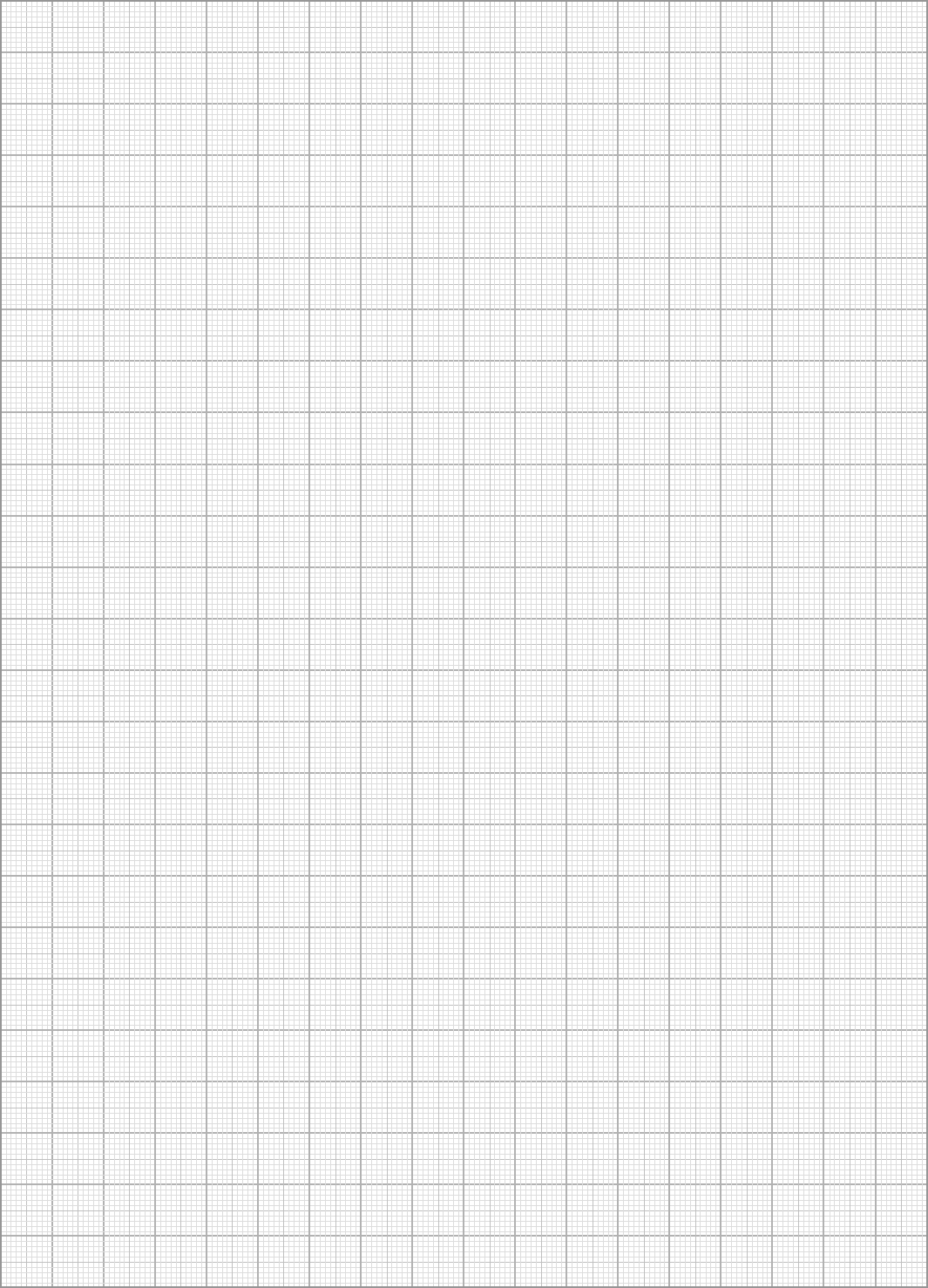 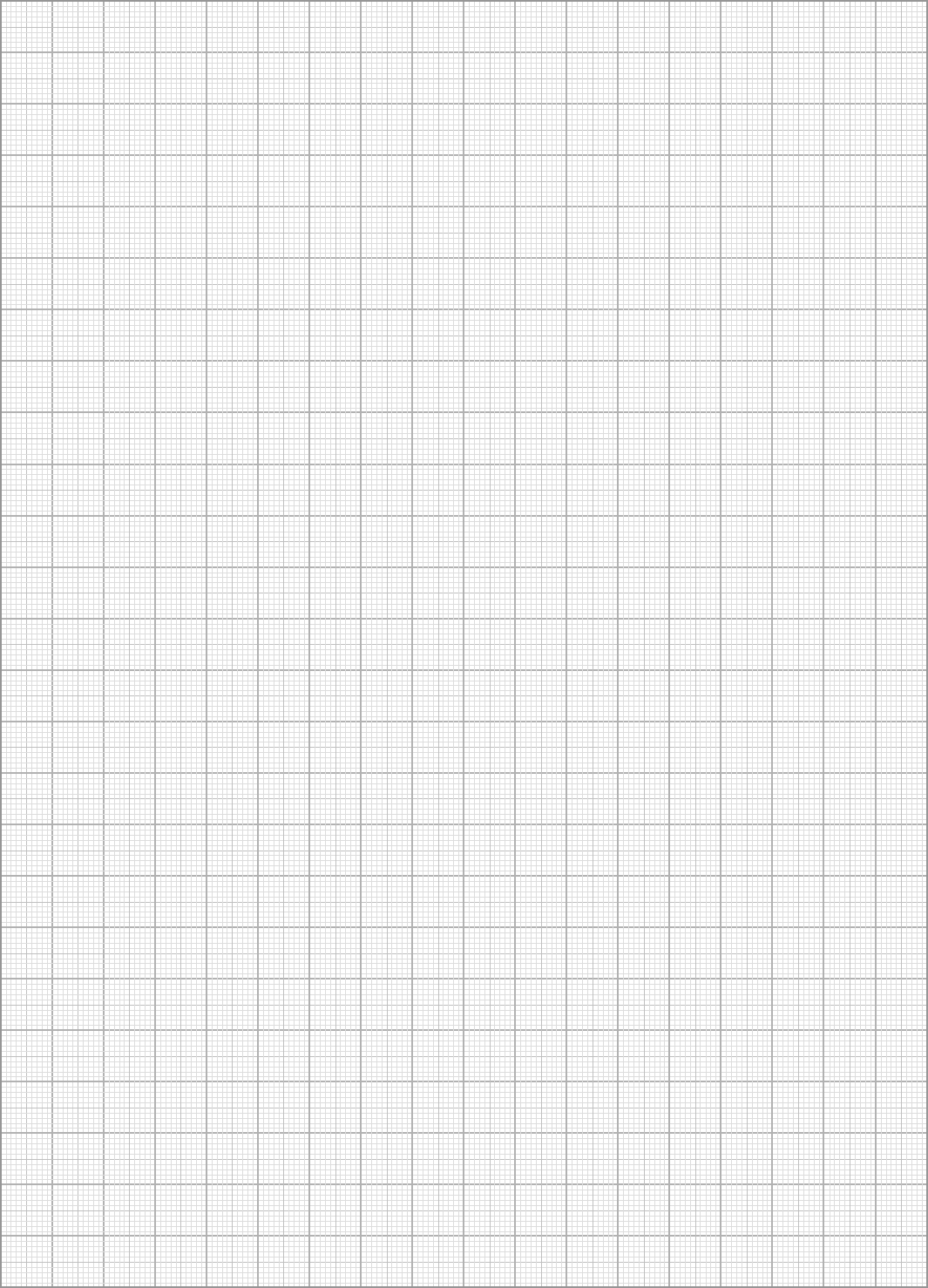 考察１　平均が５枚の状況でランダムにやり取りしていくと、金貨の分配状況は公平な分配状況になったか。なぜこのような分布になるのか。理由を考察せよ。考察２　金貨の枚数と回数の関係はどのような式として表せるか。組番赤サイコロの目０１２３４５６７８９対戦する組４と５１と５２と５３と５４と５２と３２と４２と５３と４３と５回12345678910111213141516171819202122232425回26272829303132333435363738394041424344454647484950回51525354555657585960616263646566676869707172737475回767778798081828384858687888990919293949596979899100枚数0,1,23,4,56,7,89,10,1112,13,1415,16,1718,19,2021,22,2324,25,何回あったか